IEEE P802.11
Wireless LANsRevision NotesCID 5461Discussion (D1.0)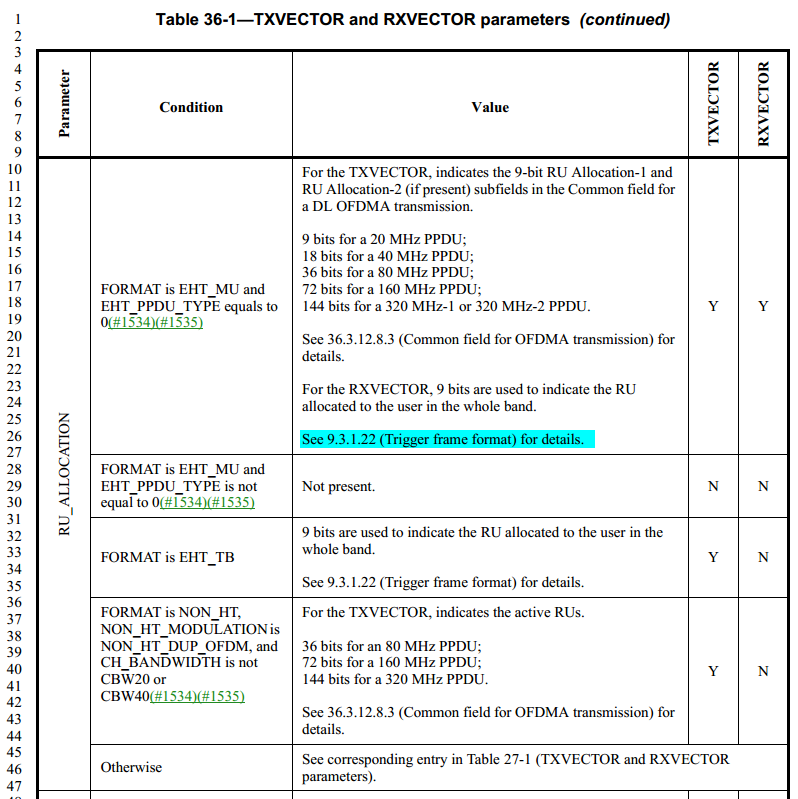 Discussion endsCID 8089Discussion (D1.3)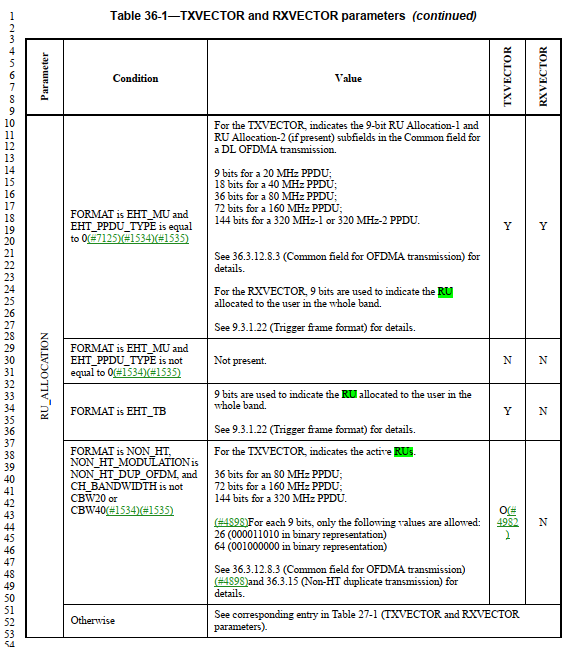 Discussion endsInstructions to the editor, please make the following changes in P448 in P802.11be D1.3:Table 36-1—TXVECTOR and RXVECTOR parameters (continued)CC36 CR for CIDs 5461 and 8089 related to RU_ALLOCATION CC36 CR for CIDs 5461 and 8089 related to RU_ALLOCATION CC36 CR for CIDs 5461 and 8089 related to RU_ALLOCATION CC36 CR for CIDs 5461 and 8089 related to RU_ALLOCATION CC36 CR for CIDs 5461 and 8089 related to RU_ALLOCATION Date:  2022.01.20Date:  2022.01.20Date:  2022.01.20Date:  2022.01.20Date:  2022.01.20Author(s):Author(s):Author(s):Author(s):Author(s):NameCompanyAddressPhoneemailMengshi HuHuawei TechnologiesF3-6-A118, Huawei Base, Bantian, Longgang, Shenzhen, Guangdong, China, 518129humengshi@huawei.comRoss YuHuawei TechnologiesMing GanHuawei TechnologiesBo SunZTE CorporationR0Initial revisionPage.LineClause NumberCommentProposed ChangeResolution326.2136.2.2Clarify that RXVECTOR uses the 9 bits from the trigger frame, not just see 9.3.1.22 (Trigger frame format) for detailsas in commentREVISEDAdd a clarification for the description “See 9.3.1.22 (Trigger frame format) for details”.Instructions to the editor:  Please make the changes as shown in 11/22-0133r0, under CID 8089.Page.LineClause NumberCommentProposed ChangeResolution324.3236.2.2add MRU after RU in descrption of RU_ALLOCATION parameteras in commentREVISEDInstructions to the editor:  Please make the changes as shown in 11/22-0133r0, under CID 8089.ParameterConditionValueTXVECTORRXVECTORRU_ALLOCATIONFORMAT is EHT_MU and EHT_PPDU_TYPE is equal to 0(#7125)(#1534)(#1535)For the TXVECTOR, indicates the 9-bit RU Allocation-1 and RU Allocation-2 (if present) subfields in the Common field for a DL OFDMA transmission.9 bits for a 20 MHz PPDU; 18 bits for a 40 MHz PPDU; 36 bits for a 80 MHz PPDU; 72 bits for a 160 MHz PPDU;144 bits for a 320 MHz-1 or 320 MHz-2 PPDU.See 36.3.12.8.3 (Common field for OFDMA transmission) for details.For the RXVECTOR, 9 bits are used to indicate the RUallocated to the user in the whole band.See 9.3.1.22 (Trigger frame format) for details.YYRU_ALLOCATIONFORMAT is EHT_MU and EHT_PPDU_TYPE is not equal to 0(#1534)(#1535)Not present.NNRU_ALLOCATIONFORMAT is EHT_TB9 bits are used to indicate the RU allocated to the user in the whole band.See 9.3.1.22 (Trigger frame format) for details.YNRU_ALLOCATIONFORMAT is NON_HT, NON_HT_MODULATION isNON_HT_DUP_OFDM, and CH_BANDWIDTH is not CBW20 or CBW40(#1534)(#1535)For the TXVECTOR, indicates the active RUs.36 bits for an 80 MHz PPDU; 72 bits for a 160 MHz PPDU; 144 bits for a 320 MHz PPDU.(#4898)For each 9 bits, only the following values are allowed: 26 (000011010 in binary representation)64 (001000000 in binary representation)See 36.3.12.8.3 (Common field for OFDMA transmission) (#4898)and 36.3.15 (Non-HT duplicate transmission) for details.O(# 4982)NRU_ALLOCATIONOtherwiseSee corresponding entry in Table 27-1 (TXVECTOR and RXVECTOR parameters).See corresponding entry in Table 27-1 (TXVECTOR and RXVECTOR parameters).See corresponding entry in Table 27-1 (TXVECTOR and RXVECTOR parameters).